ПРОЕКТ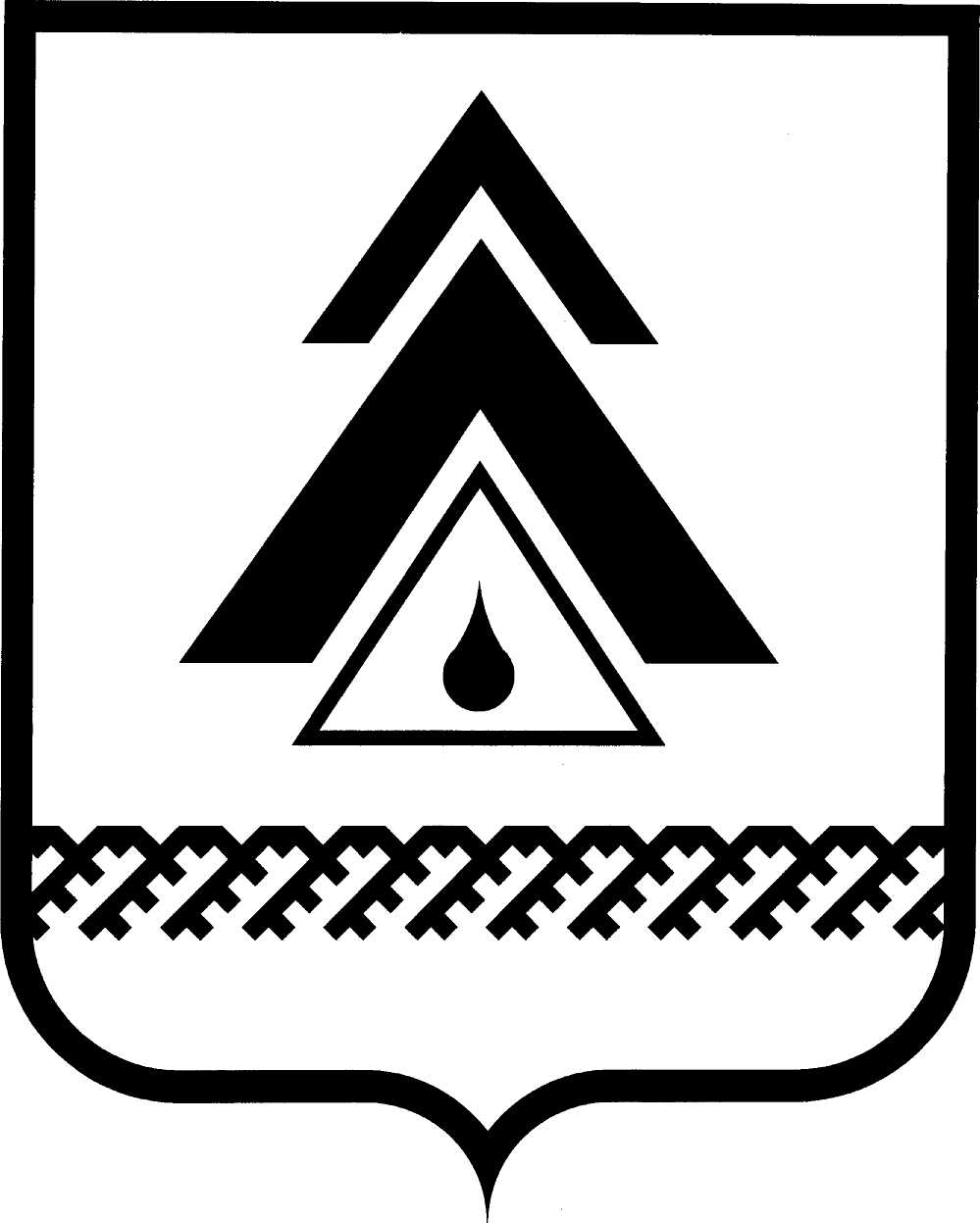 ДУМА НИЖНЕВАРТОВСКОГО РАЙОНАХанты-Мансийского автономного округа - ЮгрыРЕШЕНИЕО дополнительных гарантиях осуществления полномочий лиц, замещающих муниципальные должности Нижневартовского районаВ соответствии с Федеральным законом от 06.10.2003 № 131-ФЗ «Об общих принципах организации местного самоуправления в Российской Федерации», Бюджетным кодексом Российской Федерации, руководствуясь  Законом Ханты-Мансийского автономного округа – Югры от 28.12.2007 № 201-оз «О гарантиях осуществления полномочий, депутата, члена выборного органа местного самоуправления, выборного должностного лица местного самоуправления в Ханты-Мансийском автономном округе – Югре», Уставом Нижневартовского районаДума района РЕШИЛА:1. Утвердить Положение о дополнительных гарантиях осуществления полномочий лиц, замещающих муниципальные должности Нижневартовского района, согласно приложению.2. Признать утратившими силу решения Думы района:от 26.08.2011 № 82 «О дополнительных гарантиях осуществления полномочий главы администрации района и лиц, замещающих муниципальные должности Нижневартовского района»;от 23.11.2013 № 401 «О внесении изменения в приложение к решению Думы района от 26.08.2011 № 82 «О дополнительных гарантиях осуществления полномочий главы администрации района и лиц, замещающих муниципальные должности Нижневартовского района».3. Решение опубликовать (обнародовать) на официальном веб-сайте администрации Нижневартовского района (www.nvraion.ru) и в приложении «Официальный бюллетень» к газете «Новости Приобья».4. Решение вступает в силу после его официального опубликования (обнародования).5. Контроль за выполнением решения возложить на постоянную комиссию по бюджету, налогам, финансам и социально-экономическим вопросам Думы района (Е.Г. Поль).Глава района								            А.П. ПащенкоПриложение к решению Думы района от ___________ №_____Положениео дополнительных гарантиях осуществления полномочий лиц, замещающих муниципальные должности Нижневартовского районаI. Общие положения1.1. Положение о дополнительных гарантиях осуществления полномочий лиц, замещающих муниципальные должности Нижневартовского района (далее-Положение), разработано с целью социальной защищенности и распространяется на лиц, замещающих муниципальные должности в муниципальном образовании Нижневартовский район на постоянной основе (далее –лица, замещающие муниципальные должности).1.2. Финансирование расходов, связанных с предоставлением гарантий, установленных настоящим Положением, осуществляется за счет средств бюджета Нижневартовского района, предусмотренных на содержание органов местного самоуправления.II. Гарантии осуществления полномочийЛицам, замещающим муниципальные должности, гарантируется:2.1. Отпуска2.1.1. Лицам, замещающим муниципальные должности, предоставляются:ежегодный основной оплачиваемый отпуск продолжительностью 28 календарных дней;ежегодный дополнительный оплачиваемый отпуск за работу в районах Крайнего Севера и приравненных к ним местностях продолжительностью 16 календарных дней;ежегодный дополнительный оплачиваемый отпуск за ненормированный рабочий день продолжительностью 25 календарных дней.2.1.2. При исчислении общей продолжительности ежегодного оплачиваемого отпуска дополнительные оплачиваемые отпуска суммируются с ежегодным оплачиваемым отпуском.2.1.3. По семейным обстоятельствам, уважительным причинам и в иных случаях, предусмотренных законами Российской Федерации, Ханты-Мансийского автономного округа - Югры, лицам, замещающим муниципальные должности, может быть предоставлен отпуск без сохранения денежного содержания.2.2. Дополнительное пенсионное обеспечение 2.2.1. Дополнительное пенсионное обеспечение за выслугу лет лицам, замещавшим муниципальные должности в муниципальном образовании Нижневартовский район на постоянной основе, осуществляется в соответствии с Положением о порядке назначения, перерасчета и выплаты пенсии за выслугу лет лицам, замещавшим муниципальные должности и должности муниципальной службы в органах местного самоуправления Нижневартовского района, утвержденным решением Думы Нижневартовского района от 30.06.2014 № 516. 2.2.2. Пособия при уходе на пенсию в соответствии с Федеральным законом «О страховых пенсиях» при стаже на должности не менее 10 лет:в размере одного месячного фонда оплаты труда, в случае если отсутствуют государственные награды и награды Ханты-Мансийского автономного округа-Югры, полученные за период работы в органах местного самоуправления Нижневартовского района; в размере трех месячных фондов оплаты труда, при наличии государственных наград и наград Ханты-Мансийского автономного округа-Югры, полученных за период работы в органах местного самоуправления Нижневартовского района. 2.3. Страхование. Порядок и размеры выплат2.3.1. Страхование лиц, замещающих муниципальные должности, осуществляется администрацией района (далее – Страхователь).2.3.2. Страхователь заключает договоры страхования со страховой компанией (страховщиком) - победителем соответствующего конкурса, проведенного в соответствии с Федеральным законом от 05.04.2013 № 44-ФЗ «О контрактной системе в сфере закупок товаров, работ, услуг для обеспечения государственных и муниципальных нужд».2.3.3. Отношения между Страхователем и страховщиком регулируются настоящим Положением, иными правовыми актами и договором страхования, заключаемым в соответствии с гражданским законодательством.2.3.4. Объектом страхования в период нахождения на муниципальной должности, в соответствии с настоящим Положением являются имущественные интересы, связанные с:причинением вреда жизни, здоровью застрахованных лиц, утратой застрахованными лицами трудоспособности;владением, пользованием и распоряжением имуществом застрахованных лиц.2.3.5. Страховыми случаями являются внезапные непреднамеренные для Страхователя и застрахованных лиц события, происшедшие в период действия договора страхования и сопровождающиеся ранениями, увечьями и иными повреждениями здоровья, приведшими к временной утрате общей трудоспособности, назначению инвалидности либо смерти застрахованных лиц; повреждением или утратой их имущества, при:1) исполнении ими должностных обязанностей на рабочем месте, в командировках, разъездах, при следовании пешком;2) следовании к месту работы или возвращении с места работы пешком, на транспорте, предоставленном Страхователем, личном или общественном транспорте;3) следовании к месту служебной командировки и обратно;4) иных обстоятельствах в связи со служебной деятельностью застрахованных;5) в иные периоды, когда за застрахованным лицом сохранялось место работы (например, отпуск, период временной нетрудоспособности и т.п.).2.3.6. Страховыми признаются случаи, если они произошли вследствие:причинения следующего вреда здоровью:ожоги в результате взрыва, действия электрического тока, пожара, химического, термического ожога и иного воздействия;ушибы или иные повреждения здоровья в результате обвала, падения предметов, падения застрахованных лиц;ранения и иные повреждения здоровья в результате нападения животных, противоправных действий третьих лиц, использования застрахованными лицами или третьими лицами транспортных средств, инструментов, оружия;профессионального заболевания, острого или обострения хронического заболевания;повреждения или утраты имущества в случае пожара, взрыва, действия воды, похищения имущества путем кражи, грабежа, разбоя, угона транспорта, порчи имущества, дорожно-транспортного происшествия, происшедшего не по вине застрахованного.2.3.7. Не являются страховыми случаями события, происшедшие в период действия договора страхования и сопровождающиеся ранениями, увечьями и иными повреждениями здоровья, приведшими к временной утрате общей трудоспособности, назначению инвалидности либо смерти застрахованного лица; повреждением или утратой их имущества, а именно:связанные с уходом за больным членом семьи или ребенком;связанные с объявлением карантина в установленном порядке;при протезировании в условиях протезно-ортопедического стационара;при заболеваниях СПИДом, венерическими заболеваниями и заболеваниями, передающимися половым путем;самоубийства (кроме случаев, когда застрахованное лицо было вынуждено совершить суицид в результате противоправных действий третьих лиц, не являющихся лицами, имеющими право на получение страховых выплат);события, вызванные умышленными действиями застрахованного лица, по причинению вреда здоровью и (или) имуществу;события, вызванные добровольным приведением застрахованного лица себя в состояние алкогольного, наркотического или токсического опьянения, если это послужило основной причиной несчастного случая;несчастный случай при совершении или попытке совершения застрахованным лицом противоправных действий;управление застрахованным лицом транспортным средством без права такого управления или в состоянии алкогольного, наркотического опьянения либо заведомая передача управления транспортным средством лицу, не имеющему права управления или находящемуся в состоянии алкогольного, наркотического опьянения;события, вызванные дорожно-транспортным происшествием, происшедшим по вине застрахованного лица;другие случаи, не связанные со служебной деятельностью.2.3.8. Вред, причиненный здоровью и имуществу застрахованных лиц, возмещается в следующих размерах:в случае гибели (смерти) застрахованного лица, в период работы либо в течение двух лет после увольнения не за виновные действия, если она наступила вследствие причинения вреда здоровью в связи с их служебной деятельностью, их наследникам - в размере, равном страховой сумме возмещения вреда, причиненного здоровью застрахованного лица;в случае причинения вреда здоровью застрахованного лица, в связи с его служебной деятельностью, исключающего возможность дальнейшего замещения муниципальной должности, должности муниципальной службы, которую застрахованный замещал до причинения вреда здоровью, при получении инвалидности I группы - в размере, равном 50 процентам от страховой суммы возмещения вреда, причиненного здоровью застрахованного лица; при получении инвалидности II группы - 25 процентов от страховой суммы возмещения вреда, причиненного здоровью застрахованного лица; при получении инвалидности III группы - 15 процентов от страховой суммы возмещения вреда, причиненного здоровью застрахованного лица;в случае причинения вреда здоровью застрахованного лица, в связи с его служебной деятельностью, не повлекшего стойкой утраты трудоспособности и не повлиявшего на способность заниматься в дальнейшем профессиональной деятельностью, если временная утрата трудоспособности застрахованного лица длилась два и более месяца, - в размере, равном 6-кратному размеру месячного денежного содержания застрахованного лица;в случае причинения вреда здоровью застрахованного лица, в связи с его служебной деятельностью, не повлекшего постоянной (полной или частичной) утраты общей трудоспособности, не повлиявшего на способность заниматься в дальнейшем профессиональной деятельностью, выплачивается соответствующая часть страхового обеспечения в размере дневного денежного содержания за каждый день нетрудоспособности сверх выплаты пособия по государственному социальному страхованию;в случае причинения вреда (повреждения, утраты) имуществу, в том числе транспортным средствам, застрахованного лица, принадлежащему ему по праву собственности, в связи с его служебной деятельностью - в полном размере;в случае временной утраты трудоспособности застрахованного лица, в связи с общим или иным заболеванием, не связанным со служебной деятельностью, наступившим в период действия страхового покрытия, производится выплата страхового пособия в размере разницы между суммой дневного денежного содержания застрахованного лица и суммой выплаты пособия по социальному государственному страхованию за фактические дни нетрудоспособности (за исключением случаев нахождения в отпуске по беременности и родам, а также госпитализации и последующей реабилитации).2.3.9. Страховой суммой возмещения вреда, причиненного здоровью застрахованного лица, в связи с его деятельностью является сумма, равная не более годового денежного содержания.2.3.10. Страховой суммой возмещения вреда, причиненного имуществу застрахованного лица, в связи с его служебной деятельностью является сумма, равная 6-кратному размеру его месячного денежного содержания.2.3.11. Страхование осуществляется ежегодно на полный календарный год. Страхователем вносятся страховые взносы страховщику в сроки, указанные в договоре страхования в полном объеме.2.3.12. При увеличении размера денежного содержания застрахованного лица в течение застрахованного срока производится перерасчет страховых взносов, и Страхователь выплачивает соответствующую дополнительную сумму.2.3.13. При формировании бюджета района на очередной финансовый год и плановый период суммы страховых взносов предусматриваются в бюджетной смете администрации района.2.3.14. Страховые выплаты производятся при наличии положительного заключения экспертной комиссии, образуемых Страхователем, о связи страхового случая со служебной деятельностью застрахованного лица, в случаях, предусмотренных:абзацами вторым – пятым, седьмым пункта 2.3.8. настоящего Положения, после смерти (гибели) застрахованного лица - в соответствии с законодательством или сразу после назначения ему инвалидности;абзацем шестым пункта 2.3.8. настоящего Положения, - сразу после положительного заключения экспертной комиссии о повреждении, утрате имущества в связи со служебной деятельностью.2.3.15. Экспертная комиссия проводит заседания по мере необходимости, но не позднее одной недели с момента сообщения о происшедшем страховом случае.2.4. Отдельные гарантии и компенсации лицам, замещающим муниципальные должности2.4.1. Лицам, замещающим муниципальные должности предоставляется компенсация стоимости санаторно-курортных путевок санаторно-курортных организаций, расположенных в пределах Российской Федерации, в размере не более 40 000 рублей.Компенсация производится 1 раз в календарный год, при использовании ежегодного оплачиваемого отпуска в количестве не менее 14 календарных дней, на основании заявления лица, замещающего муниципальную должность.2.4.2. Лицам, замещающим муниципальные должности, устанавливаются выплаты, осуществляемые за счет средств фонда оплаты труда:единовременное поощрение в связи с достижением возраста 50, 55, 60 лет в размере месячного фонда оплаты труда;единовременное пособие в связи со вступлением в первый брак в размере пять тысяч рублей;единовременное пособие в случае рождения ребенка в размере пять тысяч рублей;материальная помощь в связи со смертью близких родственников (мужа (жены), отца, матери, детей, родителей супруга(ги)) в размере одного месячного фонда оплаты труда по заявлению лица с приложением соответствующих документов;возмещение расходов по погребению семье умершего (погибшего) лица в размере одного месячного фонда оплаты труда.2.4.3. Перечень документов, на основании которых предоставляются выплаты и компенсации устанавливается правовым актом администрации района.от _____________г. Нижневартовск                                                         № _____         